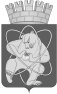 Городской округ«Закрытое административно – территориальное образование Железногорск Красноярского края»АДМИНИСТРАЦИЯ ЗАТО г. ЖЕЛЕЗНОГОРСКПОСТАНОВЛЕНИЕ     _15.07.2022_																										№ _1412_г. ЖелезногорскО внесении изменений в постановление Администрации ЗАТО г. Железногорск от 21.06.2021 № 1190 «Об утверждении Положения об Управлении градостроительства Администрации ЗАТО г. Железногорск»На основании Градостроительного кодекса Российской Федерации от 29.12.2004 № 191-ФЗ, Федерального закона от 06.10.2003 № 131-ФЗ «Об общих принципах организации местного самоуправления в Российской Федерации»,ПОСТАНОВЛЯЮ:Внести в постановление Администрации ЗАТО г. Железногорск от 21.06.2021 № 1190 «Об утверждении Положения об Управлении градостроительства Администрации ЗАТО г. Железногорск» следующие изменения:Пункт 2.2.33 раздела 2 «Основные задачи и функции» Положения об Управлении градостроительства Администрации ЗАТО г. Железногорск изложить в новой редакции:«2.2.33. Готовит проведение публичных слушаний по рассмотрению проектов решений о предоставлении разрешения на условно разрешенный вид использования земельного участка или объекта капитального строительства».2.	Управлению внутреннего контроля Администрации ЗАТО г. Железногорск (Е.Н. Панченко) довести настоящее Постановление до сведения населения через газету «Город и горожане».3.	Отделу общественных связей Администрации ЗАТО г. Железногорск (И.С. Архипова) разместить настоящее Постановление на официальном сайте городского округа «Закрытое административно-территориальное образование Железногорск Красноярского края» в информационно-телекоммуникационной сети «Интернет».4.	Контроль над исполнением настоящего постановления возложить на первого заместителя Главы ЗАТО г. Железногорск по жилищно-коммунальному хозяйству А.А. Сергейкина.5.	Настоящее постановление вступает в силу с момента подписания.Исполняющий обязанностиГлавы ЗАТО г. Железногорск															   Д.А. Герасимов